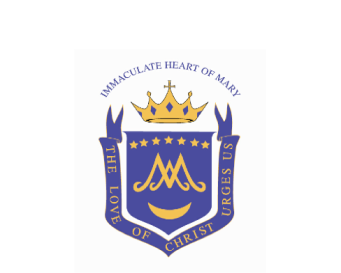 Immaculate Heart of Mary School1055 N. Alexandria AvenueLos Angeles, CA  90029323.663.4611Registration Information for 2015 – 2016Mission Statement:  Immaculate Heart of Mary School is a Community of Faith in which school and parents join together in the formation and education of each child to achieve a balance of faith, character, and academic excellence.Order of acceptance:  Brothers and sisters of students already enrolled in IHM.Registered, worshipping, and contributing members of IHM churchChildren of IHM parish not registeredCatholic children outside of IHM ParishNon-Catholic children (Out of Parish Tuition) Process for Acceptance:Complete an applicationAn assessment time is scheduled, administered, and reviewed.Upon acceptance, copies of the following documents are needed.birth and baptismal certificates,current immunization records,verification of physical examination T-Dap (incoming Seventh Graders)Copy of last report card (incoming First to Eighth Graders)Complete and submit school and PTA registration agreements, and the accompanying registration of $350.00 or $300.00 (before May 15) per child, $125.00 PTA fee per family, and $250 Technology fee per family.Extended Day Care:Extended Day Care is available after school from 3:00 – 6:00 p.m. on regular school days and from 12:30 – 6:00 on minimum school days.  Families need to register for Day Care on the first day of school; however occasional use is possible for a fee. School Year:Classes for the 2015-2016 school year will begin on Monday, Aug. 24. This first week will be 12:30 dismissals. Starting the following week, school hours are from 8:00 am to 3:00 pm Mondays to Thursdays and 8:00 am to 12:30 pm on Fridays. We are a school family and because we are, parental support, and cooperation are essential to the life of IHM.  We all expect to work together to ensure the viability of our school for another 90 years by making contributions of time, talent, and treasure in any way that we can.The charism of the Religious Sisters of Charity, “The love of Christ urges us,” who served IHM students for 40 years, lingers in our school family and sets the standard of growth not just for our children but for us as well.Immaculate Heart of Mary School1055 N. Alexandria AvenueLos Angeles, CA  90029323.663.4611Tuition Information for 2015 – 2016Transitional Kindergarten:Please understand that Transitional Kindergarten is a separate entity from K-8th Grades and requires replenishing resources periodically, which is why family rates do not apply to Transitional Kindergarten.  Tuition for Transitional Kindergarten is paid over a period of eleven months.  The first payment is due on August 1, 2015 and the final payment is due on June 1, 2016.  In-Parish is registered, worshipping, contributing members at IHM Church.			In-Parish Annual Tuition	Monthly				$4,070		 		$370.00	Optional 		$4,950				$450.00(No Fundraising for 1 child; This does not include PTA Service Hours.)*Out of Parish Annual Tuition___	Monthly			$ 5,170 	    			$470.00	Optional 		$6,050				$550.00(No Fundraising for 1 child; This does not include PTA Service Hours.)*Kindergarten-8th Grades:In-ParishFamily Description	In-Parish Tuition	Monthly1 child			$3,685			$335.002 children		$5,665			$515.003 children		$8,305			$755.00Optional 		$4,565			$415.00(No Fundraising for 1 Child; This does not include PTA Service Hours.)*Out of Parish		Family Description	In-Parish Tuition	Monthly1 child			$4,785			$435.002 children		$7,425			$675.003 children		$10,945			$995.00Optional 		$5,665			$515.00(No Fundraising for 1 Child; This does not include PTA Service Hours.)*PTA Service Hour Plans Per Family for TK-8:A (do 40 hours)	B (pay $400)    C (pay $200 & do 20 hours) *The actual cost to educate a child exceeds tuition and the difference must come from fundraising events. There will be three throughout the school year.	